Акт № 74/2021о выявлении объекта наружной рекламы и информации (ОНРИ), без разрешения, срок действия которого не истек, либо договора на установку и эксплуатацию на территории городского округа Павловский Посад Московской области«18» ноября 2021 года проведена визуальная проверка объекта наружной рекламы и информации по адресу: Московская область, городской округ Павловский Посад, г. Павловский Посад, ул. Кирова, торговый павильон «Продукты» (Камея), секция I (около д.56)Владелец ОНРИ: НеизвестноСобственник (иной законный владелец) имущества, к которому присоединена рекламно-информационная конструкция: ООО «Дарц», ОГРН: 1025004645852, ИНН: 5035011683, КПП: 503501001, 142500, Московская область, г. Павловский Посад, ул. Каляева, д. 3 а, Директор Демина Светлана НиколаевнаВ результате проверки выявлены рекламно-информационные конструкции, которые установлены и эксплуатируются без разрешительной документации, что не соответствует требованиям «Архитектурно-художественного регламента информационного и рекламного оформления зданий, строений, сооружений и объектов благоустройства Московской области», утвержденного распоряжением Главного управления архитектуры и градостроительства Московской области от 14.07.2015 №31РВ-72 (далее – Архитектурный Регламент) и Административного регламента предоставления муниципальной услуги «Согласование установки средства размещения информации на территории городского округа Павловский Посад Московской области», утвержденного Постановлением Администрации городского округа Павловский Посад от 18.01.2018 №38, а именно:На крыше размещена информационная конструкция, тип конструкции – крышная, вид - объемные и отдельно стоящие буквы и знаки без  подложки, текст: «ПИВО»,На крыше размещена информационная конструкция, тип конструкции – крышная, вид - объемные и отдельно стоящие буквы и знаки без  подложки, текст: «МЯСО»,На фасаде справа от входной группы, размещена информационная конструкция типа «Бегущая строка»,На фасаде справа от входной группы установлена конструкция с текстом «Чистая вода», тип конструкции – настенная, вид - консольная информационная конструкция (панель-кронштейн).В витринах размещены информационные конструкции: типа светового короба, листовок и объявлений,Информационные конструкции специального назначения (режим работы) размещены не в соответствии с Архитектурным регламентом.Конструкция установлена без разрешительной документации и не соответствуют требованиям Архитектурно-Художественного регламента, установка и эксплуатация средств размещения информации в Московской области допускается только при наличии разрешения на установку средств размещения информации, выдаваемого органом местного самоуправления Московской области, на территории которого предполагается осуществить установку и эксплуатацию средств размещения информации, обладающим соответствующими полномочиями.Проверку провели: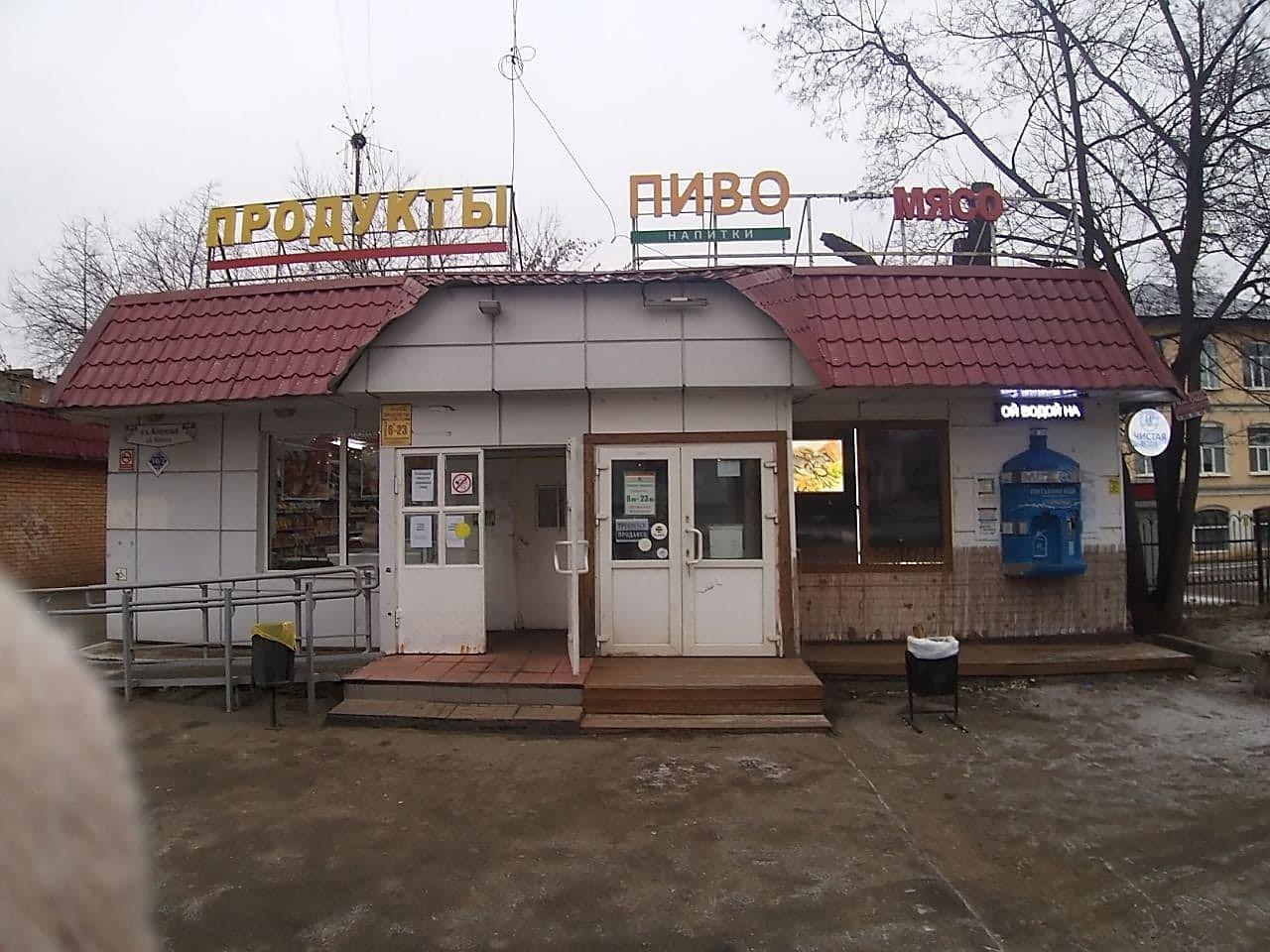 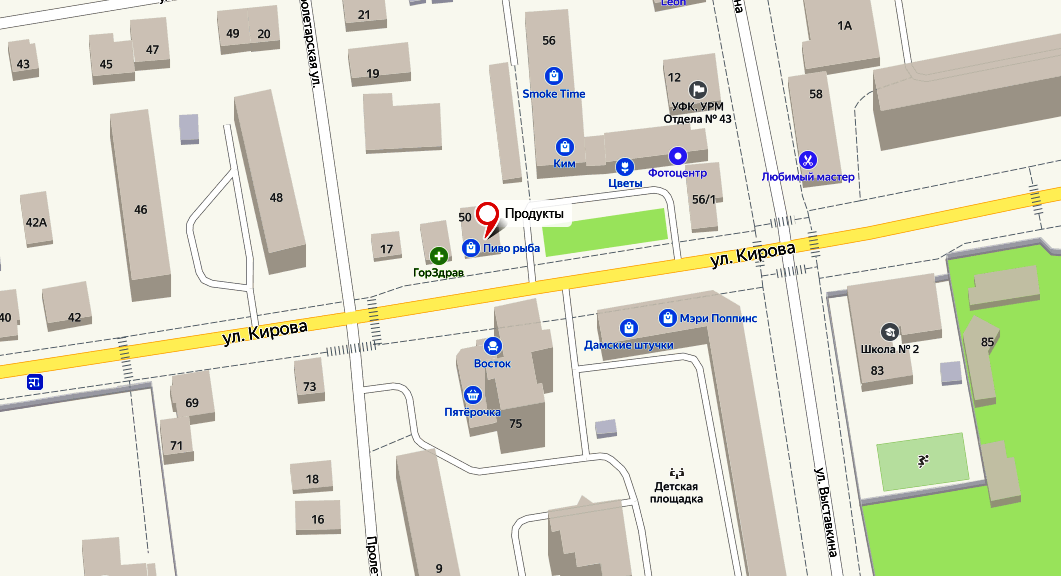 Заместитель начальника отделом архитектуры, градостроительства и рекламы Администрации                Калашникова Наталья НиколаевнаГлавный эксперт отдела архитектуры, градостроительства и рекламы Администрации                                                                 Алексеева Елена Юрьевна